SUMPTER CITY OUTDOOR FLEA MARKETS2024Memorial Day Weekend – May 24 – 27*Fourth of July Weekend – No market at the GroundsLabor Day Weekend – August 30 to September 2**Markets Close at 1:00pm on Monday [with limited vendors].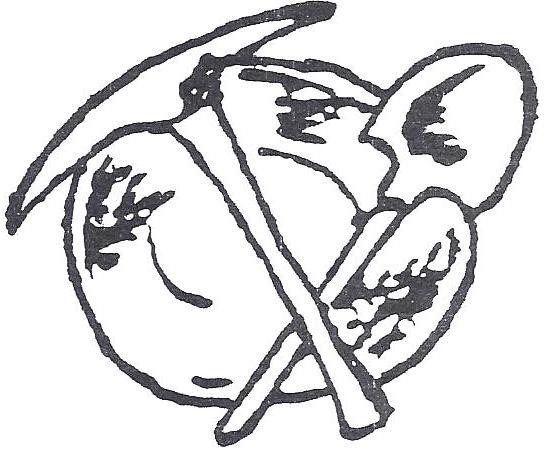 Food, Crafts, Art, Collectibles, New Merchandise, Books and More!Sales Hours, 8am until DuskAdmission is Free!For Vendor Reservations, visit:Cityofsumpteror.com – Community [tab] – MarketsOr Contact:Sumpter City Hall240 Mill St., PO Box 68Sumpter, OR 97877541-894-2314cityofsumpteror@gmail.com